المجلة العربية الدولية لتكنولوجيا المعلومات-مجانية على الانترنت 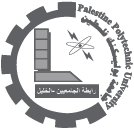 Free Accesshttp://www.iajit.org/ The International Arab Journal of Information Technology (IAJIT) is a specialized, refereed, and indexed journal that is published six issues per year in English. IAJIT is the official journal of the Colleges of Computing and Information Society (CCIS), stemming from the  Association of Arab Universities and published by  Zarqa University, Jordan. IAJIT invites contributions from researchers, scientists, and practitioners from all over the world.IAJIT is indexed by:29/05/2011